Publicado en Barcelona el 08/04/2014 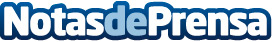 Las leyes en España no te dejan emprenderEl gran número de normas y la dificultad de entenderlas suponen un problema añadido muy importante cuando se va a crear una nueva empresa.Datos de contacto:Voydelegal.comSimplificamos la Legalidad934 154 544Nota de prensa publicada en: https://www.notasdeprensa.es/las-leyes-en-espana-no-te-dejan-emprender Categorias: Derecho Franquicias Finanzas Emprendedores Seguros Recursos humanos http://www.notasdeprensa.es